Средняя группаЗадание «Найди пару сапожку». Детям необходимо найти пары сапог и соединить их линиями.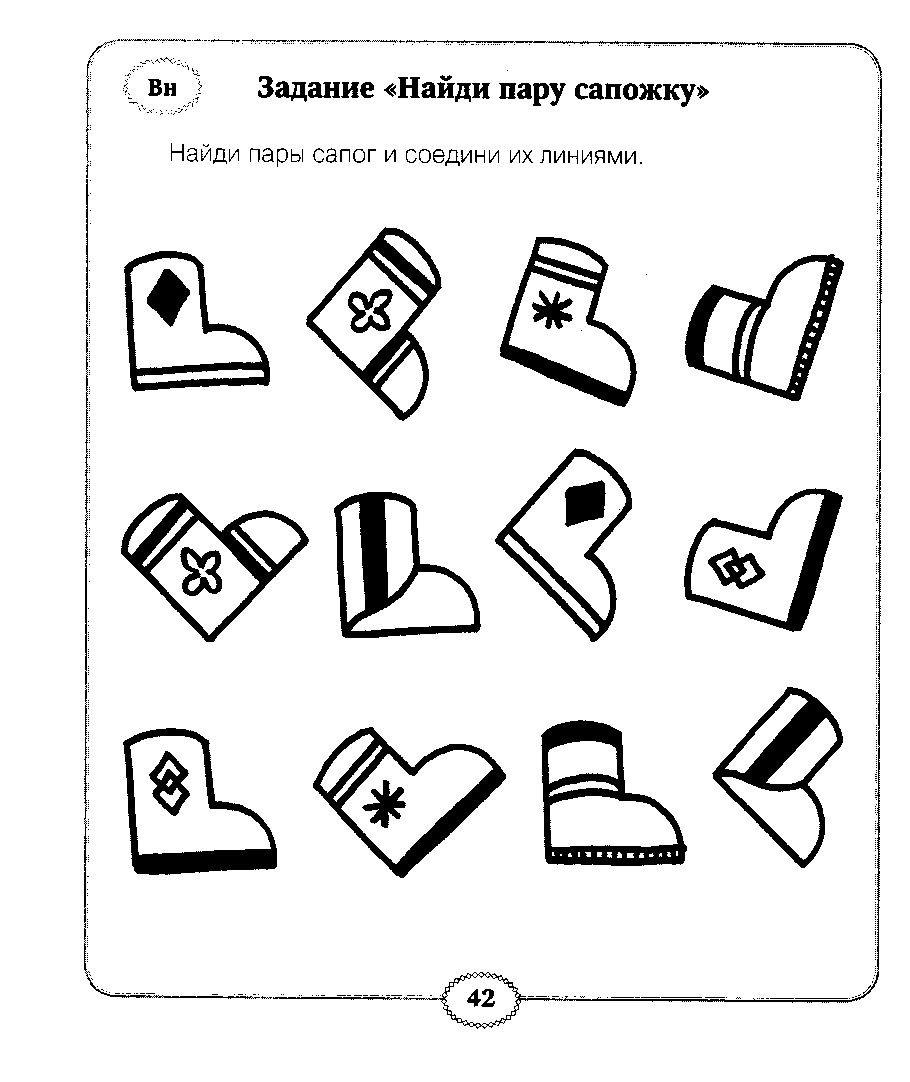 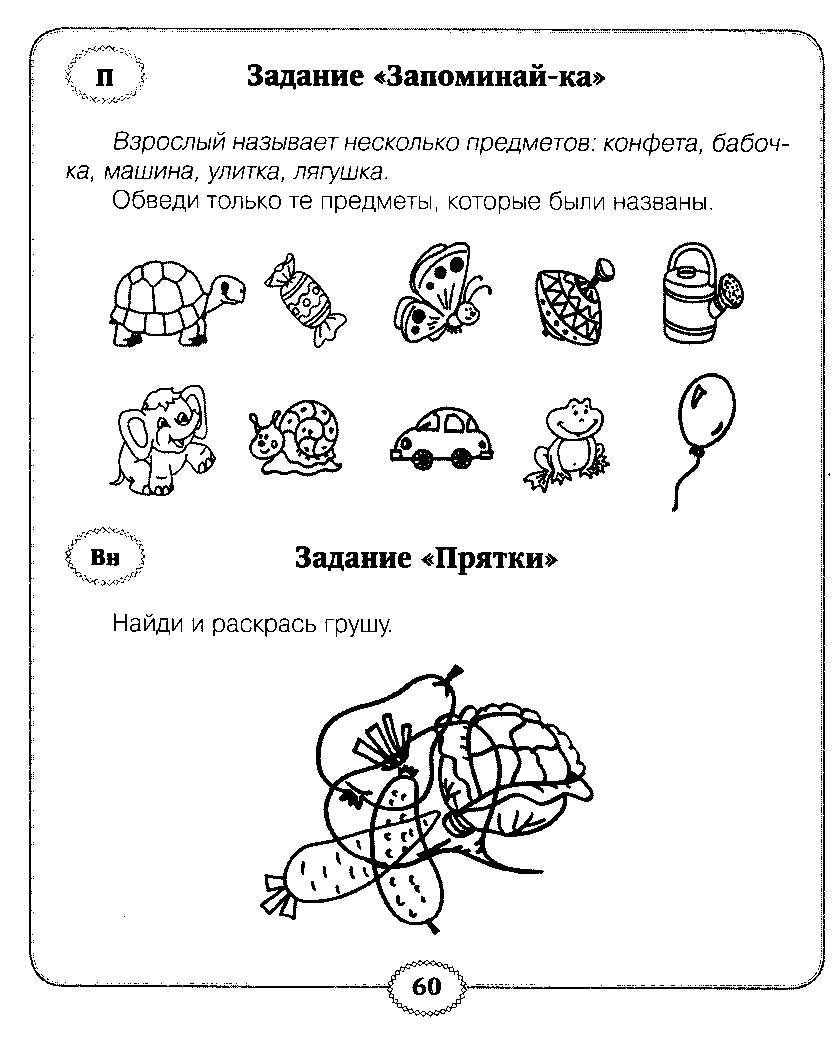 Игра «Прятки»Перед ребенком раскладываем 5 игрушек. Ребенок закроет глаза, а взрослый убирает какую-нибудь игрушку. Малыш отгадывает, что спрятано?  Задание усложняется. Ребенок выбирает игрушку, внимательно рассматривает ее, прячем под платок и стараемся как можно точнее описать: какая она, во что одета, какой величины, из чего сделана?Пальчиковая гимнастика «Замок»Задание «Лабиринт» (на бланке) Помогите кораблику причалить к острову.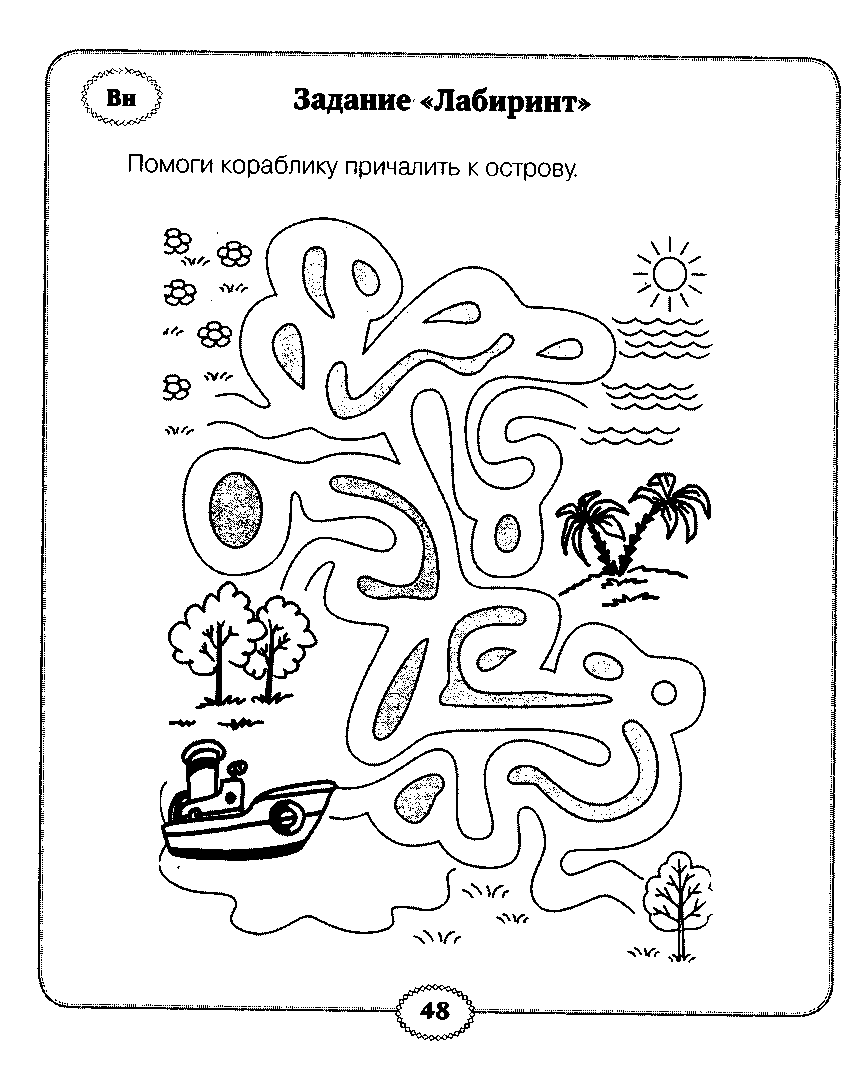 Задание «Волны» (на бланке) Посмотрите, на что похожи волны и оживите их, дорисовав.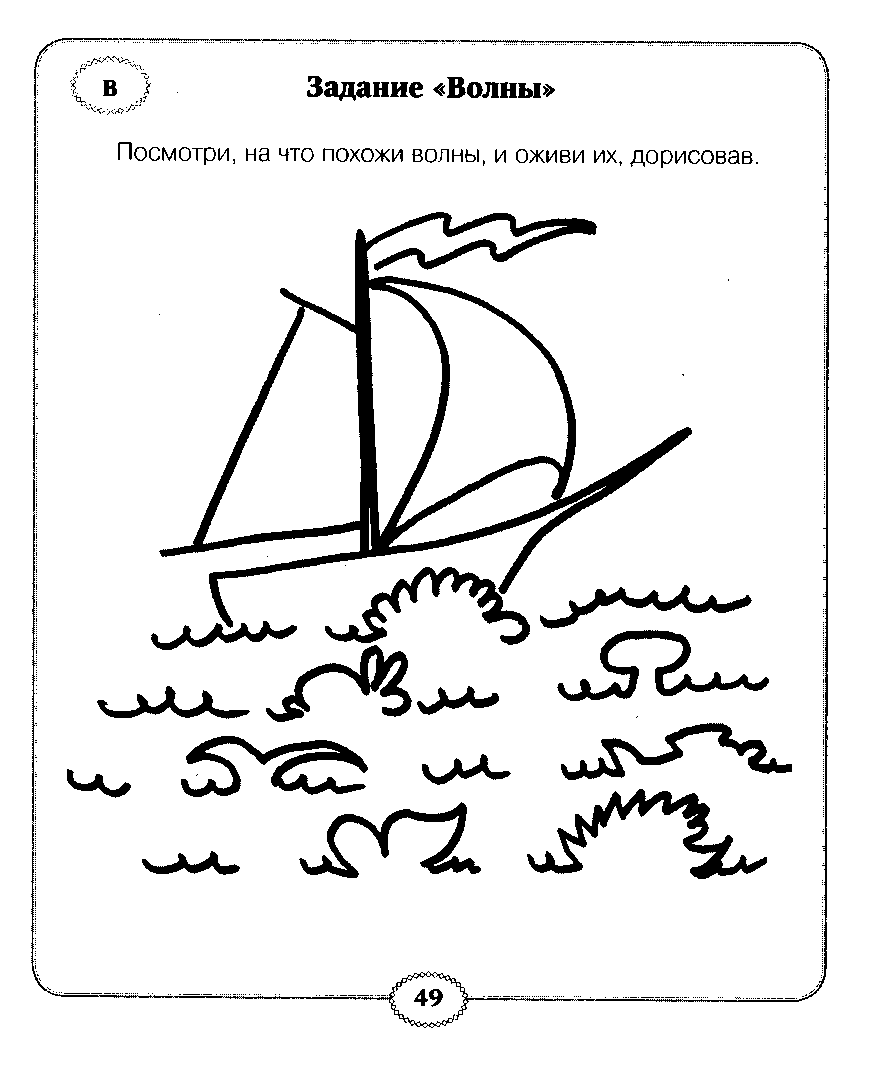 Двигательное упражнение.На двери висит замок,Кто его открыть бы смог?Потянули,Покрутили,Постучали и открыли.Дети сплетают пальцы обеих рук, соединяя ладони в замок.Дети сжимают пальцы то сильнее, то слабееПрямые руки, сцепленные в замок, тянем впередВращаем круговыми движениями по часовой стрелки, затем – против часовой.Кулачками постучали по столу. ЗатемОт зеленого причала                              Оттолкнулся теплоход –                       Раз, два.                                                                    Он назад шагнул сначала  -                   Раз, два.А потом шагнул вперед –                      Раз, два.И поплыл, поплыл по речке,                 Набирая полный ход.руки согнуты в локтях, поочередно выполняются движения вперед и назаддва шага назаддва шага впередплавательные движения брасом